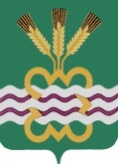 РОССИЙСКАЯ ФЕДЕРАЦИЯСВЕРДЛОВСКАЯ ОБЛАСТЬДУМА КАМЕНСКОГО ГОРОДСКОГО ОКРУГА ШЕСТОЙ СОЗЫВТридцать седьмое заседание  РЕШЕНИЕ № 567            20 мая 2021 года Об утверждении Положения о порядке участия Каменского городского округа в межмуниципальном сотрудничестве	В соответствии с подпунктом 7 пункта 10 статьи 35 Федерального закона от 06.10.2003 № 131-ФЗ «Об общих принципах организации местного самоуправления в Российской Федерации», руководствуясь Уставом Каменского городского округа, Дума Каменского городского округа Р Е Ш И Л А: 1. Утвердить Положение о порядке участия Каменского городского округа в межмуниципальном сотрудничестве (прилагается).         2. Опубликовать настоящее Решение в газете «Пламя», разместить в сети Интернет на официальном сайте муниципального образования «Каменский городской округ» http://kamensk-adm.ru и на официальном сайте Думы муниципального образования «Каменский городской округ» http://kamensk-duma.ru. 3. Настоящее Решение вступает в силу со дня его официального опубликования. 4. Контроль исполнения настоящего Решения возложить на постоянный Комитет Думы Каменского городского округа по вопросам законодательства и местного самоуправления (Н.П. Шубина).Председатель Думы Каменского городского округа                             В.И. ЧемезовГлава Каменского городского округа		                                  С.А. Белоусов                                                                              УтвержденоРешением ДумыКаменского городского округа  от 20.05.2021 № 567«Об утверждении Положения опорядке участия Каменскогогородского округа в межмуниципальном                                      сотрудничестве»Положение о порядке участия Каменского городского округа в межмуниципальном сотрудничествеСтатья 1. Общественные отношения, регулируемые настоящим ПоложениемНастоящее Положение в соответствии со статьей 8, пунктом 7 части 10 статьи 35, статьями 68, 69 Федерального закона от 6 октября 2003 года № 131-ФЗ «Об общих принципах организации местного самоуправления в Российской Федерации» регулирует общественные отношения, связанные с участием Каменского городского округа в межмуниципальном сотрудничестве.Статья 2. Межмуниципальное сотрудничество1. Межмуниципальное сотрудничество Каменского городского округа (далее - межмуниципальное сотрудничество) представляет собой форму объединения и согласования интересов Каменского городского округа с иными муниципальными образованиями на территории Российской Федерации.2. В соответствии с федеральным законом, устанавливающим общие принципы организации местного самоуправления в Российской Федерации, межмуниципальные объединения не могут наделяться полномочиями органов местного самоуправления.Статья 3. Правовая основа межмуниципального сотрудничестваПравовую основу межмуниципального сотрудничества составляют Конституция Российской Федерации, Федеральный закон от 6 октября 2003 года № 131-ФЗ «Об общих принципах организации местного самоуправления в Российской Федерации», Федеральный закон от 26 декабря 1995 года № 208-ФЗ «Об акционерных обществах», Федеральный закон от 12 января 1996 года № 7-ФЗ «О некоммерческих организациях», Федеральный закон от 8 февраля 1998 года № 14-ФЗ «Об обществах с ограниченной ответственностью», иные федеральные нормативные правовые акты, законы и нормативные правовые акты Свердловской области, регламентирующие участие муниципальных образований в межмуниципальном сотрудничестве, Устав Каменского городского округа, настоящее Положение.Статья 4. Цели межмуниципального сотрудничестваМежмуниципальное сотрудничество осуществляется в целях:объединения финансовых средств, материальных и иных ресурсов муниципальных образований для совместного решения вопросов местного значения;организации взаимодействия органов местного самоуправления муниципальных образований по вопросам местного значения;выражения и защиты общих интересов муниципальных образований;Статья 5. Формы участия в межмуниципальном сотрудничествеУчастие Каменского городского округа в межмуниципальном сотрудничестве может осуществляться путем:- учреждения межмуниципальных хозяйственных обществ в форме непубличных акционерных обществ и обществ с ограниченной ответственностью;- учреждения межмуниципальных некоммерческих организаций в форме автономных некоммерческих организаций и фондов;- участия в объединениях муниципальных образований (советах, союзах, ассоциациях);- заключения межмуниципальных договоров (соглашений).Статья 6. Учреждение межмуниципальных хозяйственных обществ1. Решение об учреждении межмуниципальных хозяйственных обществ в форме непубличных акционерных обществ или обществ с ограниченной ответственностью принимает Дума Каменского городского округа.2. Глава Каменского городского округа представляет в Думу Каменского городского округа следующие документы:учредительные документы (проекты учредительных документов) межмуниципальных хозяйственных обществ;обоснование целесообразности и возможности участия Каменского городского округа в межмуниципальном хозяйственном обществе;обоснование финансовых и иных затрат участия в межмуниципальном хозяйственном обществе;предложения по объему и виду активов, предполагаемых к передаче для участия в межмуниципальном хозяйственном обществе;заключение Финансового управления Администрации Каменского городского округа;иные документы, предусмотренные законодательством и муниципальными нормативными правовыми актами.3. Дума Каменского городского округа в порядке, установленном Регламентом Думы Каменского городского округа, принимает одно из следующих решений:1) об учреждении межмуниципального хозяйственного общества в форме непубличного акционерного общества или общества с ограниченной ответственностью;2) об отказе в учреждении межмуниципального хозяйственного общества.4. Решение Думы Каменского городского округа об учреждении межмуниципального хозяйственного общества должно содержать следующие положения:1) об учреждении межмуниципального хозяйственного общества с указанием его формы (непубличное акционерное общество или общество с ограниченной ответственностью);2) об утверждении денежной оценки ценных бумаг, других вещей или имущественных прав либо иных прав, имеющих денежную оценку, вносимых Каменским городским округом в оплату акции общества для непубличного акционерного общества и номинальной стоимости доли Каменского городского округа для общества с ограниченной ответственностью.5. Глава Каменского городского округа обеспечивает исполнение решения Думы Каменского городского округа об учреждении межмуниципального хозяйственного общества в форме непубличного акционерного общества или общества с ограниченной ответственностью.Глава Каменского городского округа ежегодно информирует Думу Каменского городского округа о деятельности непубличного акционерного общества или общества с ограниченной ответственностью.6. Учредителем межмуниципального хозяйственного общества в форме непубличного акционерного общества или общества с ограниченной ответственностью от лица Каменского городского округа выступает Администрация Каменского городского округа.Статья 7. Учреждение межмуниципальных некоммерческих организаций1. Решение об учреждении межмуниципальных некоммерческих организаций в форме автономных некоммерческих организаций или фондов принимает Дума Каменского городского округа.2. Глава Каменского городского округа представляет в Думу Каменского городского округа следующие документы:учредительные документы (проекты учредительных документов) межмуниципальной некоммерческой организации;обоснование целесообразности и возможности участия Каменского городского округа в межмуниципальной некоммерческой организации;обоснование финансовых и иных затрат участия в межмуниципальной некоммерческой организации;предложения по объему и виду активов, предполагаемых к передаче для участия в межмуниципальной некоммерческой организации;заключение Финансового управления Администрации Каменского городского округа;иные документы, предусмотренные законодательством и муниципальными нормативными правовыми актами.3. Дума Каменского городского округа в порядке, установленном Регламентом Думы Каменского городского округа, принимает одно из следующих решений:1) об учреждении межмуниципальной некоммерческой организации в форме автономной некоммерческой организации или фонда;2) об отказе в учреждении в межмуниципальной некоммерческой организации.4. Решение Думы Каменского городского округа об учреждении межмуниципальной некоммерческой организации должно содержать следующие положения:1) об учреждении межмуниципальной некоммерческой организации с указанием ее формы (автономная некоммерческая организация или фонд);2) об утверждении размера добровольных имущественных взносов, вносимых Администрацией Каменского городского округа от имени Каменского городского округа (если они предусмотрены уставом некоммерческой организации муниципальных образований).3) об избрании представителей от Каменского городского округа в органы управления межмуниципальной некоммерческой организации.5. Глава Каменского городского округа обеспечивает исполнение решения Думы Каменского городского округа об учреждении межмуниципальной некоммерческой организации в форме автономной некоммерческой организации или фонда.Глава городского округа ежегодно информирует Думу Каменского городского округа о деятельности автономной некоммерческой организации или фонда.6. Учредителем межмуниципальной некоммерческой организации в форме автономной некоммерческой организации или фонда от лица Каменского городского округа выступает Администрация Каменского городского округа.Статья 8. Участие в некоммерческих объединениях муниципальных образований (советах, союзах, ассоциациях)1. Каменский городской округ может участвовать в некоммерческих объединениях муниципальных образований (советах, союзах, ассоциациях), создаваемых на добровольной основе.2. Решение об участии Каменского городского округа в некоммерческих объединениях муниципальных образований (советах, союзах, ассоциациях), о выходе из некоммерческих объединений муниципальных образований принимается Думой городского округа по предложению Главы Каменского городского округа.Глава Каменского городского округа обеспечивает исполнение решения Думы Каменского городского округа, информирует Думу Каменского городского округа о принятии Каменского городского округа в объединение муниципальных образований, об исключении Каменского городского округа из объединения муниципальных образований.3. Каменский городской округ участвует в Совете муниципальных образований Свердловской области в целях осуществления взаимодействия органов местного самоуправления муниципальных образований, выражения и защиты общих интересов муниципальных образований Свердловской области.4. Глава Каменского городского округа является представителем городского округа в Совете муниципальных образований Свердловской области. Действует от имени Каменского городского округа без доверенности и обладает всеми полномочиями, которыми наделен городской округ в соответствии с уставом Совета муниципальных образований Свердловской области. Статья 9. Заключение межмуниципальных договоров (соглашений)1. Глава Каменского городского округа представляет в Думу Каменского городского округа мотивированное предложение о необходимости заключения межмуниципального договора (соглашения), исполнение которых связано с расходованием средств из местного бюджета.К предложению прилагаются проект межмуниципального договора (соглашения) и иные необходимые материалы.На заседании Думы Каменского городского обосновывается необходимость заключения межмуниципального договора (соглашения) и выделения для его исполнения средств из местного бюджета. На заседании Думы Каменского городского округа могут быть заслушаны представители других муниципальных образований - участников межмуниципального договора (соглашения). На заседании Думы учитывается мнение депутатов относительно условий межмуниципального договора (соглашения). Если исполнение межмуниципального договора (соглашения) не связано с расходованием средств из местного бюджета, внесение предложения о необходимости заключения межмуниципального договора (соглашения) на рассмотрение Думы Каменского городского округа не требуется.Глава Каменского городского округа заключает и организует исполнение межмуниципального договора (соглашения) от имени Каменского городского округа.2. Глава Каменского городского округа в конце финансового года представляет Думе Каменского городского округа отчет о результатах участия городского округа в межмуниципальном договоре (соглашении), предусматривающем выделение средств из местного бюджета.Статья 10. Финансирование расходов по участию городского округа в организациях межмуниципального сотрудничества1. Финансирование расходов по участию Каменского городского округа в организациях межмуниципального сотрудничества предусматривается в бюджете Каменского городского округа.2. Администрация Каменского городского округа осуществляет:- учет и контроль расходования средств на оплату членских взносов и иных платежей, установленных учредительными документами организации межмуниципального сотрудничества;- передачу имущества (финансовых средств) создаваемой организации межмуниципального сотрудничества в размерах, определяемых учредительными документами организации межмуниципального сотрудничества;- выполнение обязательств в соответствии с заключенными межмуниципальными договорами (соглашениями).Статья 11. Прекращение межмуниципального сотрудничества1. Межмуниципальное сотрудничество прекращается путем:1) ликвидации и реорганизации межмуниципальных хозяйственных обществ; 2) выхода из межмуниципальной некоммерческой организации (совета, союза, ассоциации), выхода из межмуниципального объединения;3) расторжения межмуниципального договора (соглашения).2. Решение о прекращении участия в межмуниципальном сотрудничестве принимается Думой Каменского городского округа по представлению Главы Каменского городского округа.3. На основании решения, принятого в соответствии с пунктом 2 статьи 11 настоящего Положения, Администрация Каменского городского округа совершает все юридические и фактические действия, связанные с прекращением межмуниципального сотрудничества в порядке, установленном действующим законодательством.